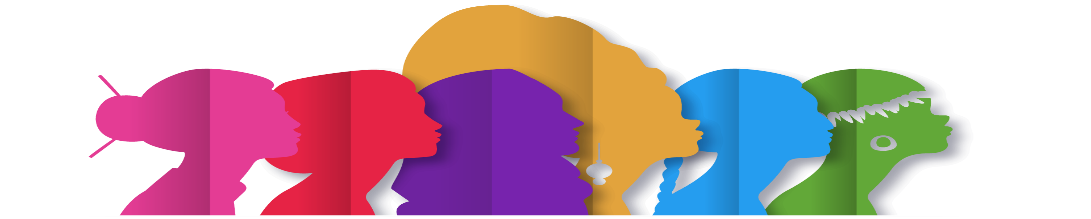 Local Women's Voices for Peace Epublication Expression of InterestIn keeping with the theme of this conference promoting the voices of women working locally to achieve peace, we want to collect stories, analyses and cases that can be shared in the future. If you would like to contribute to this project, complete this form to submit your ideas. Your contribution may be research-based or creative. Research-based contributions will be peer-reviewed and guidance will be provided for selected entrants to complete their drafts. Please complete the form below to submit your expression of interest, and return it to: Catherine Irving, cirving@stfx.caContact me at the same email address if you have any other questions. Thank you for your interest in participating!Please provide your contact information:Idea/Topic: Briefly describe the focus of your proposed contribution:Research-Based: Select the category that best describes your contribution (mark an X or highlight the text)Case studyProfile of a woman peace activist or community leaderAnalysis of peace issuesActivismEducational resource/toolOther, please describe: Creative Expression: Select the category that best describes your contribution(mark an X or highlight the text)PoetryProse/Short storyVisual art: Painting, drawing, cartoon, photographOther, please describe:Guidelines:1.      The organizing committee will review and select the submissions to be shared. Depending on the number of submissions, we may need to limit the number of entries for inclusion. Those who have been selected to contribute will be contacted.2.      Contributors must ensure they are authorized to share their research, including ethics approvals for their research, and permissions to share stories of other people.3.      Selected contributions will be included in the Local Women's Voices for Peace digital collection, and may also be included in a future e-publication. The digital collection and e-publication will be produced using Coady's Creative Commons Non-commercial Share-Alike license to allow free access to the content. Contributors must ensure the entries are their own work and that there are no other copyright restrictions on the material. I understand these guidelines _________Submit this form to Catherine Irving, cirving@stfx.caName:Email:Organization:Address:Country: